Plan szkolenia: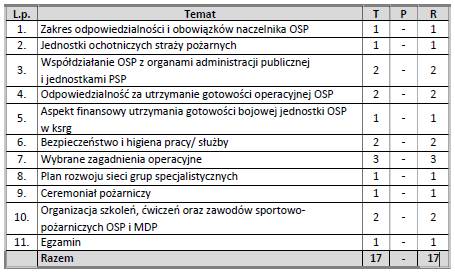 